8.1.2024Jak pečovat o vlasy v ziměZima je náročné období nejen pro naše vlasy. Ty si v této době rozhodně zaslouží speciální péči. Odborníci ze salónu Klier proto připravili pár tipů, aby i zimě zůstaly vlasy krásné, zdravé a lesklé. Klíčová je správná péče, bez které hrozí vlasům zvýšená lámavost, krepacení, elektrizování, ztráta lesku a pružnosti.Čeho se v zimě vyvarovatVlasům neprospívají přechody z přetopených místností do mrazu a naopak. A byť se to nezdá, tak ani nošení čepic. Ty sice vlasy ochrání před mrazem, ale mohou zatěžovat pokožku hlavy. Řešením jsou čepice a pokrývky hlavy z kvalitních a prodyšných materiálů. V zimním období je dobré omezit používání fénů, žehliček a kulem. Pokud už je použijete, nezapomeňte na kvalitní termoochrannou péči, která vlas před teplem chrání.Co vlasům v zimě naopak prospíváKlíčový je výběr kvalitní vlasové kosmetiky. Zaměřte se na produkty pro suché vlasy a hydratační řady. Vlasům dodají potřebnou vláhu i výživu. Skvělý tip je vlasová řada Nutritive od Kérastase, která dodá vše potřebné a vlasy budou hebké, lesklé a zářivé. Dopřejte v zimě svým vlasům kvalitní balzámy, masky na vlasy a vlasové olejíčky. Skvělý tip je třeba oblíbený Mythic Oil Huile Originale od L‘Oréal Professionnel. Olejíčky lze použít i u mastných vlasů. Ty se totiž mastí jen u vlasové pokožky, ne ve vlasových délkách. Olejíček se aplikuje v malém množství pouze na konečky, popř. vlasové délky. U mastných vlasů vyzkoušejte i kombinaci šamponu pro mastné vlasy a kondicionéru pro suché vlasy. Kondicionérem však ošetřete jen vlasové délky.V zimě je časté také elektrizování. Zde pomáhají produkty s označením Thermique od Kérastase, zmíněné vlasové olejíčky a jemné laky na vlasy, např. Tecni.art Anti Frizz od L‘Oréal Professionnel.   Hloubková regenerace Fusio-Dose od KérastaseVlasy v zimě velmi ocení tuto salónní péči. Ošetření je intenzivní, hloubkové a na míru. Vyškolení kadeřníci v Klieru vyberou kombinaci aktivních látek právě pro vás a dodají tak vlasům vše, co potřebují. Molekuly Fusio-Dose jsou až 100krát menší než molekuly běžných kondicionérů a masek. Aktivní látky tak proniknou až do jádra vlasového vlákna, kde účinně působí. Vše zabere jen pár minut a výsledek uvidíte okamžitě. Ošetření si můžete dopřát v kterémkoli salónu Klier.Při každém nákupu na e-shopu Klier dostanete voucher na toto ošetření zcela ZDARMA! Do kadeřnictví Klier bez objednáváníSalóny Klier jsou otevřené 7 dní v týdnu a velkou výhodou je, že není nutné se objednávat. Salóny Klier najdete na 33 místech České republiky. Více informací a nejbližší kadeřnictví najdete na webu www.klier.cz.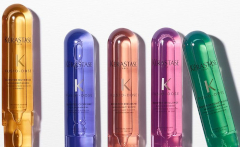 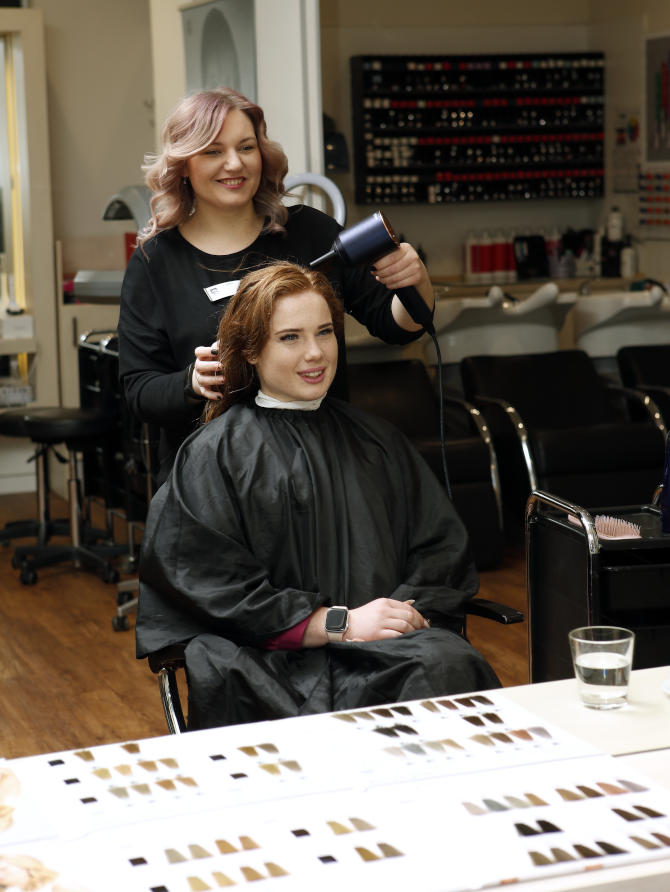 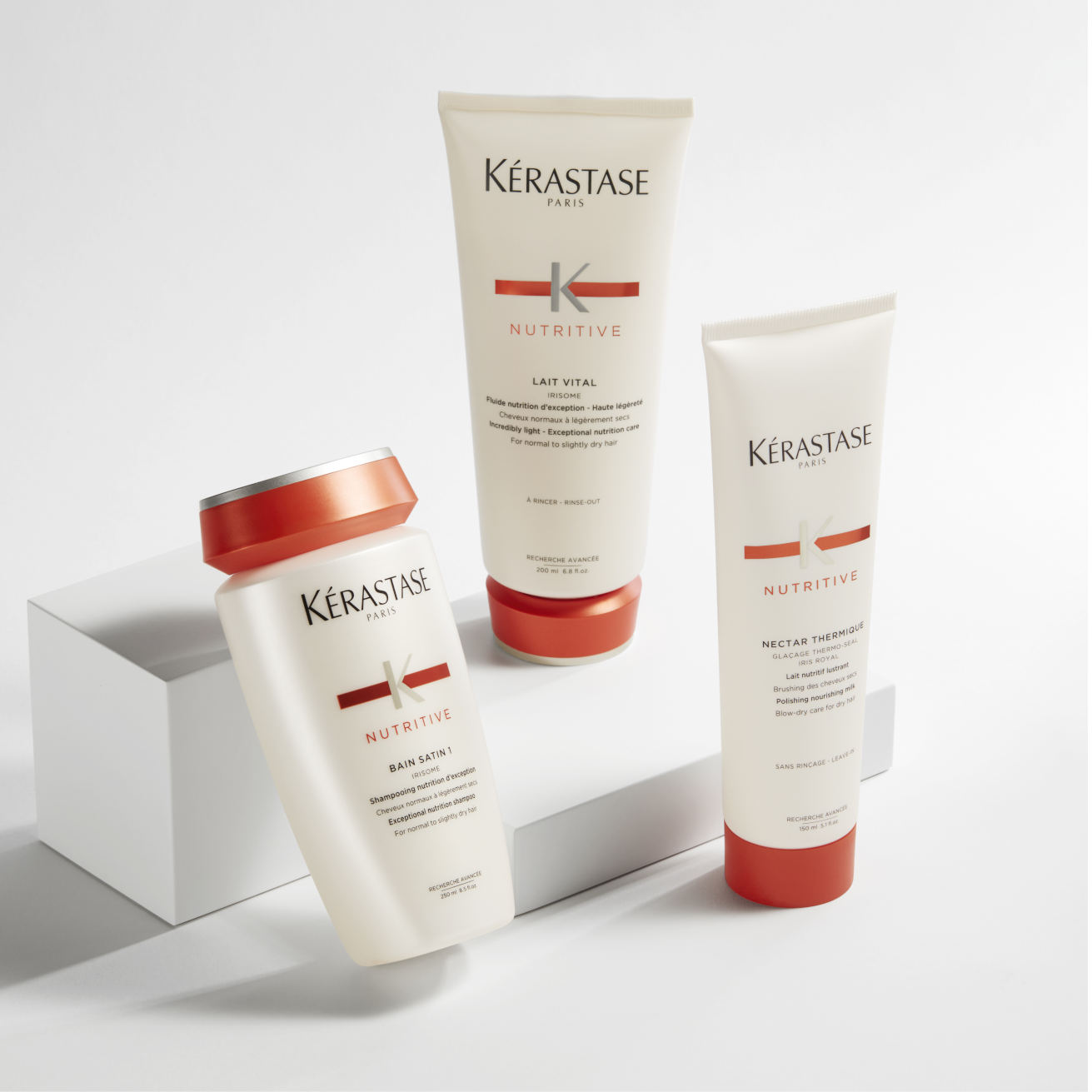 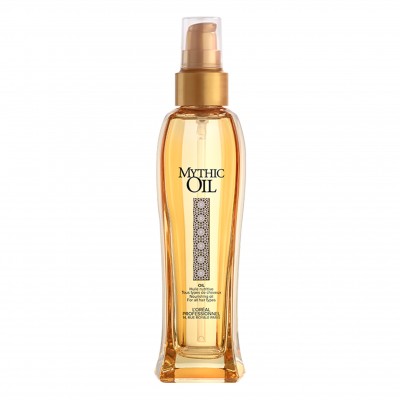 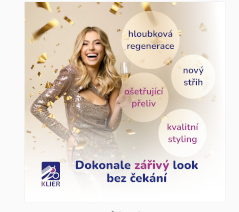 Kontakty:Kadeřnictví KLIER						Mediální servis:www.klier.cz							cammino…www.instagram.com/kadernictvi_klier_cz 			Dagmar Kutilováwww.facebook.com/klierkadernictvicr 				e-mail: kutilova@cammino.cz								www.cammino.cz